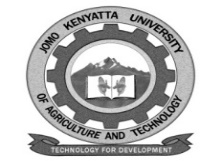                                                    W1-2-60-1-6	JOMO KENYATTA UNIVERSITYOFAGRICULTURE AND TECHNOLOGYUNIVERSITY EXAMINATIONS 2018/2019END OF SEMESTER EXAMINATION FOR THE DEGREE OF BACHELOR OF ENTREPRENEURSHIPHPS 2101:  PRINCIPLES OF PROCUREMENTDATE:   DECEMBER 2018	         	                  TIME: 2 HOURS                          INSTRUCTIONS: ANSWER QUESTION ONE AND ANY OTHER TWO QUESTIONSQUESTION ONEExplain the meaning of the following terms as used in procurement;Procurement.	[2 marks]Logistics		[2 marks]Supply Chain	[2 marks]Lead time	[2 marks]Specification.	[2 marks]Briefly describe the procurement process/cycle.	[10 marks]Highlight FIVE reasons why analysis of market conditions is necessary to sourcing.	[10 marks]QUESTION TWO (20 MARKS)Explain FIVE objectives of purchasing/procurement.	[10 marks]Explain FIVE advantages of specification to a firm.	[10 marks]QUESTION THREE (20 MARKS)(a)(i)  Give a procurement definition of a quality.	[2 marks]    (ii)  Highlight FOUR contribution of purchasing on quality.	[10 marks](b) Explain FIVE factors that influence make or buy decision in an       organization.							[10 marks]QUESTION FOUR (20 MARKS)Describe FIVE strategies and tactics used in distributive negotiations.								[10 marks]Explain FIVE important roles of purchasing ethics to an organization.								[10 marks]